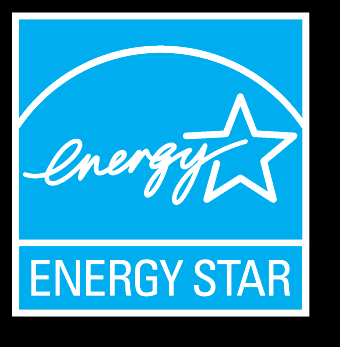 Energy StarThe Clear Choice for Quality, Comfort and SavingsThe average American household spends more than 40 % of its energy budget on cooling and heating costs every year. Much of the budget goes to heating and cooling air that seeps out through the windows, doors, skylights and other gaps in a home’s envelope. ENERGY STAR qualified window products reduce heat loss and gain through these spaces, and reduce your energy cost by as much as 15%.Energy Star qualified windows provide:Energy Cost SavingsKeep the air you’ve paid to heat or cool where it belongs…in your homeImproved ComfortCoating and quality construction keep your home warmer in the winter and cooler in the summer.Reduce FadingReduce sun damage and fading by as much as 85%, keep your carpet, woodwork, furniture, artwork and interior wall paint protected.ENERGY STAR qualified windows are twice as efficient as the typical windows produced only 10 years ago. New materials, coasting and design and construction features all mean a home ENERGY STAR qualified consumers use less energy and feels more comfortable all year around.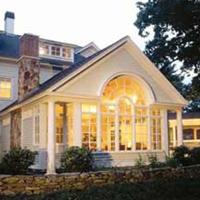 SolarBan 60Solar Control Low – E GlassFeatures and Benefits:Cooler In The Summer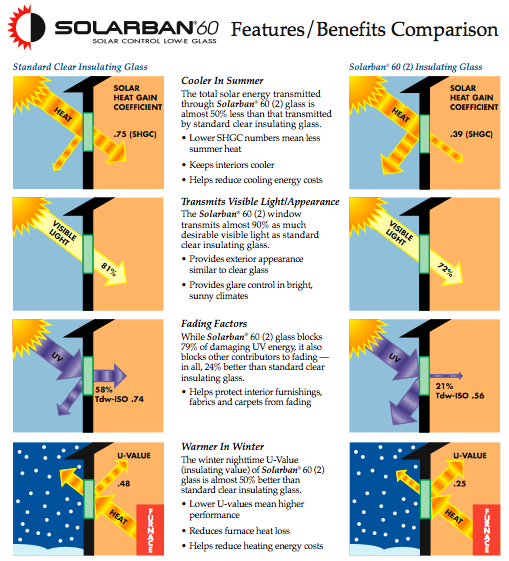 The total solar energy transmitted through SolarBan 60 (2) glass is almost 50% less than that transmitted by standard clear insulating glass.Lower SHGC numbers mean less summer heatKeep interiors coolerHelps reduce cooling energy costsTransmits Visible Light / Appearance The SolarBan 60 (2) window transmits almost 90 % as much desirable visible light as standard clear insulating glass.Provides exterior appearance similar to clear glassProvides glare control in bright, sunny climatesFading FactorsWhile SolarBan 60 (2) glass blocks 79% of damaging UV energy, it also blocks other contributors to fading – in all, 24% better that standard clear insulating glass.Helps protect interior furnishings, fabrics and carpets from fadingWarmer In The WinterThe winter nighttime U – Value (insulating value) of SolarBan 60 (2) glass is almost 50% better than standard clear insulating glass.Lower U-values mean higher performanceReduces furnace heat lossHelps reduce heating energy costsGlass FeaturesOptimal thermal designUtilize Intercept Spacer System in all Architects SelectSystems. Developed by PPG, this superior thermalbarrier separates the two glass panes in every InsulatedGlass (I.G.) unit.Intercept’s unique one-piece, tinplated steel U-channel design resists thermal transferthrough your windows and provides added structuralintegrity to the entire system.Fill the interior chambers on the frame and sash withpolyurethane foam insulation. This creates a framingsystem with an R-25 insulating value (not available onall models).Superior raw materialsConduct unannounced tests on the vinyl componentsused in every Architects Select window by AmericanArchitectural Manufacturers Association (AAMA, anindependent trade organization of building productmanufacturers).Ensure that vinyl components exceed all industrystandards for impact resistance, dimensional stability,and color fastness.Provide the features and options that discerning customers lookfor in a replacement window. Architects Selectwindows are built to the demanding standards of theprofessionals whose reputation depends on them.They combine beauty and function and deliverconsistency, features, and style.Architects Select vinyl replacement windows meet theneeds of any customer, from the cost consciousconsumer to the high end homeowner. Built fordurability, designed for performance, and tested forquality, Architects Select is the preferred choice forremodeling professionals.Test for quality and consistencyMonitor for quality and consistency in every stepof fabrication.Ensure that skilled craftsmen build every windowsystem as if it were their own.Combine professional craftsman approach with thelatest in computer-controlled manufacturing and arevolutionary quality management system.ResultsDeliver quality that is unmatched in the industry.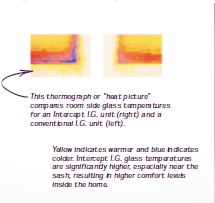 	This thermograph or “heat picture” compares room side glass temperatures for an Intercept I.G. unit (right) and a conventional I.G. unit (left).	Yellow indicates warmer and blue indicates colder. Intercept I.G> glass temperatures are significantly higher, especially near the sash, resulting in higher comfort levels inside the home.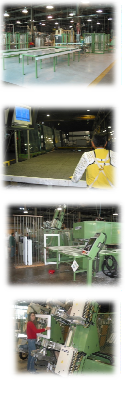 See the Difference	Chosen for consistency, features, and style, our new construction and replacement vinyl windows offer product to meet the needs of any customer.	From the cost conscious consumers to the high end homeowner, our window systems satisfy even the most discerning customer.	Our state-of-the-art technologies include computer-controlled glass cutting and four-point fusion welding to ensure that every corner is square and sealed against air and water infiltration.	Built for durability, designed for performance and tested for quality, we are the preferred choice for remodeling and new construction professionals.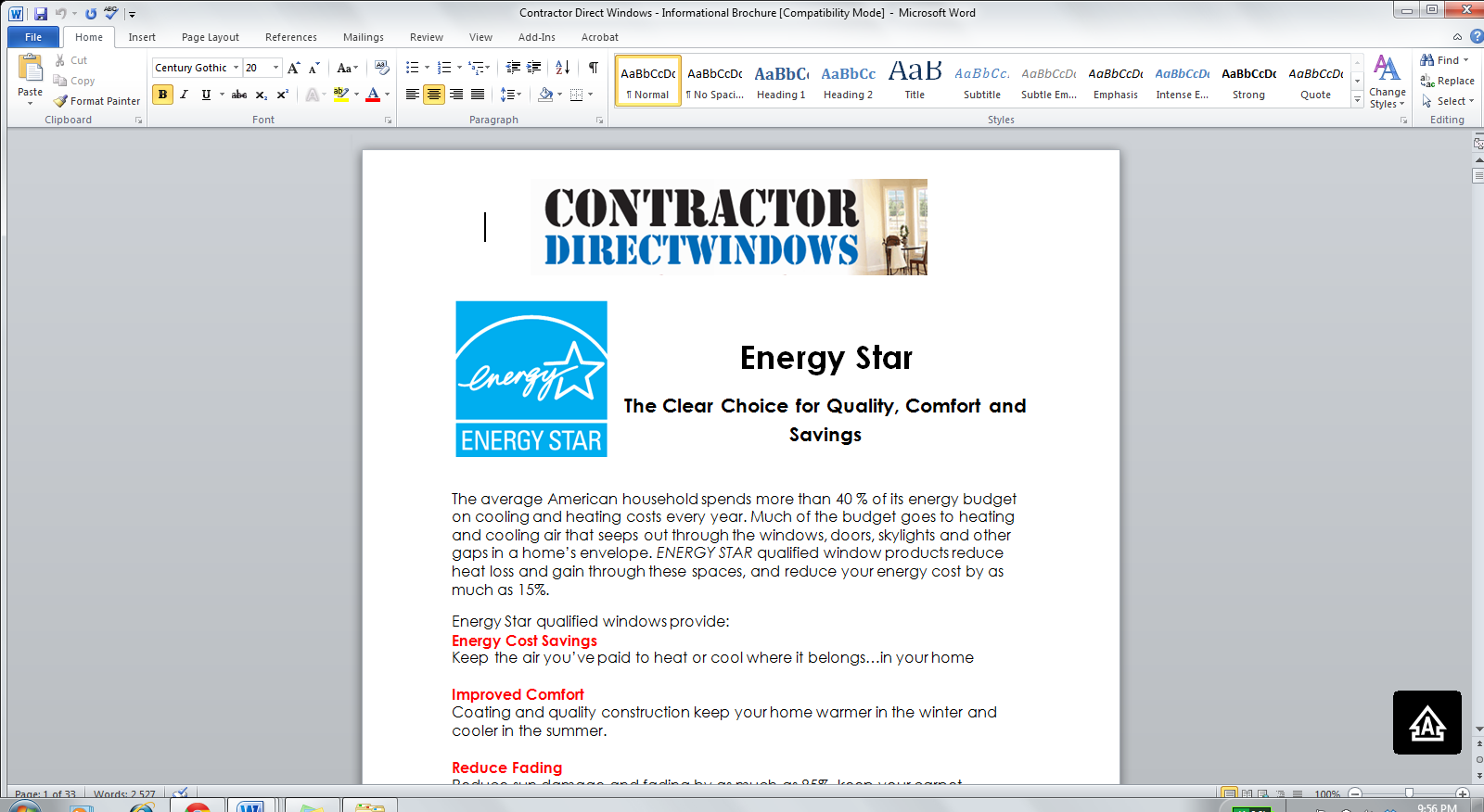 5600 Series Double Hung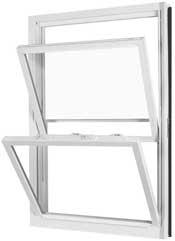 Sash and Frame:Miter cut fusion-welded sash and frame70 mil thick vinyl extrusions100% virgin vinyl-no regrindHigher concentration of titanium dioxide - gives a bright white appearanceAvailable in White (standard) and Beige (optional)Sashes tilt in for easy cleaningFoam filled frame Glazing:¾ “ PPG intercept glass with warm edge spacer technologyExterior snaps - in glazing beads protect the glazing system perimeterOptional Low E / Argon Gas equals Energy Star rating for savingsStandard Features:Insulated glassRecessed tilt hardwareDeluxe vent latchesHead expander and sill angleIntegral vinyl interlockLocking pivot barsConstant force balance3 ¼” JambAluminum reinforced lock rail Stainless steel constant force balance system which never needs adjustingBalance covers - hides balance system- cleaner, more refined style and lookMeeting rail interlock mates the top and bottom sash when the window is closed reduces water and air infiltrationDeluxe night latchesRecessed tilt latches - easy to use and appealing to the eyeColor - matched cam action lock and keeperHeavy - duty extruded locking half screen with fiberglass “memory mesh”Integral fully welded sloped sill utilizes an extended interior dam to reduce water backup across the sillBeveled exterior for curb appealWindow 28” or larger in exact height will have double locks7100 Series Double Hung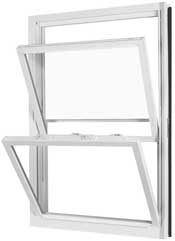 Sash and Frame:Miter cut fusion – welded sash and frame70 mil thick vinyl extrusions100 % virgin vinyl – no regrindHigher concentration of titanium dioxide – gives a bright white appearanceAvailable in White (standard)and Beige, Earth Brown and Linen (optional)Sashes tilt in for easy cleaningGlazing:7/8” PPG Intercept glass with warm edge spacer technology Exterior snap – in glass beads protect the glazing system perimeterOptional Low-E / Argon Gas equals energy star rating for savingsStandard Features:Constant force balanceInsulated glassRecessed tilt hardwareDeluxe vent latchesHead expander and sill angleJamb adjustor clips3 ¼” JambAluminum reinforced lock railStainless steel constant force balance system which never needs adjustingBalance covers – hides balance system – cleaner, more defined style and lookTriple interlocks at the head, meeting rails and sillDeluxe night latchesRecessed tilt latches – easy control of tilt – in sashesColor – Matched extruded locking half screen with fiber glass memory meshBeveled exterior for curb appealIntegral fully welded sloped sill utilizes an extended interior dam to reduce water back up across sillWindow 28” or larger in exact height will have double locks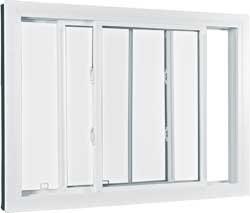 7100 Series SlidersSash and Frame:Miter cut fusion welded corners for superior structural integrity and prevention of air and water infiltrationSashes remove for easy cleaningIntegral pull rail provides fingertip performance Rigid 70 mil thick vinyl Welded master frame and sashGlazing: Insulated glass with intercept spacer systemExterior snap - in glazing beads protect the perimeter of the glazing systemStandard Features:Insulated glassBrass rollersExtruded fiberglass half screen3 ¼ “ JambWindows 28” or larger in exact height will have double locksAluminum reinforced lock railAvailable in White (standard)and Beige, Earth Brown and Linen (optional)7100 Series Picture Window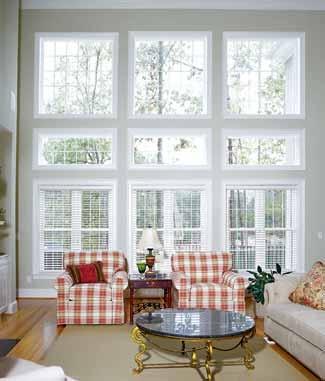 Sash and Frame:Miter - cut and fusion - welded for an air and watertight unitOptional foam filled frameBeveled exterior frameRigid 70 mil vinylWelded master frameGlazing:Glazing with warm edge spacer systemStandard Features:Double strength insulated glass3 ¼ “ JambAvailable in White (standard)and Beige, Earth Brown and Linen (optional)7100 Series Deadlight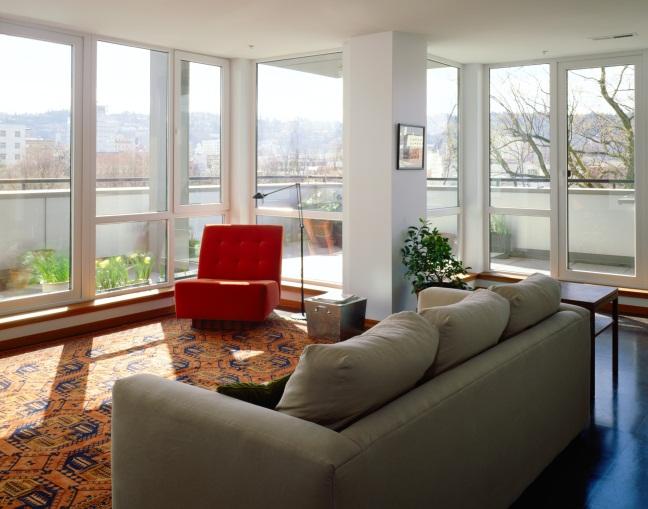 Sash and Frame:Rigid 70 mil vinylWelded master frameStandard Features:Double strength insulated glassAvailable in White (standard)and Beige, Earth Brown and Linen (optional)7100 Series Architectural Shapes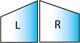 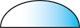 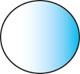 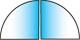 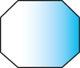 Sash and Frame:Miter cut fusion - welded corners for superior structural integrity and prevention of air and water infiltrationPerimeter accessory grooves make mulling simple and secureDP50 Standard Glazing:Glazing with warm edge spacer system  Standard Features:All weldedInsulated glassDouble strength glassAvailable in White (standard)and Beige, Earth Brown and Linen (optional)4100 Series Hopper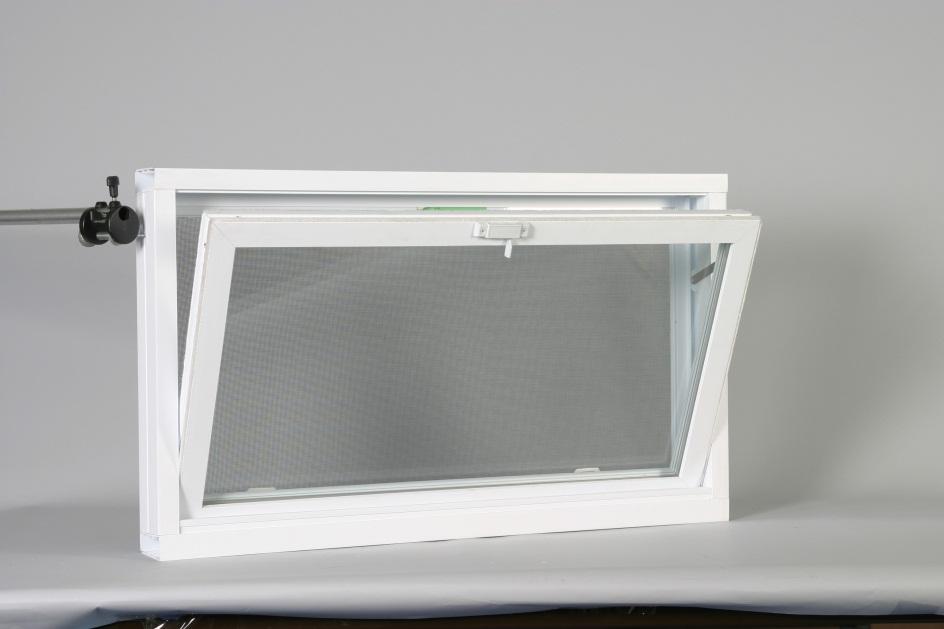 Standard Features:Mechanical sash and frameInsulated glassGasket frame cornersSingle lockDual durometer glazingTilt - in sash with roller armFull screen3 ¼” JambAvailable in White (standard)7200 Series Casement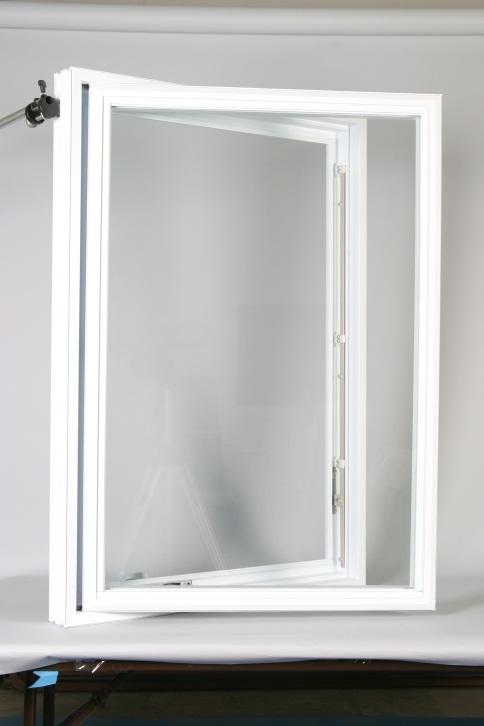 Standard Features:Rigid 70 mil vinylWelded master frame and sashFull screenInsulated glassMulti - point locking systemPremium color keyed hardware3 ¼” JambAvailable in White (standard)and Beige and Linen (optional)7200 Series Twin Casement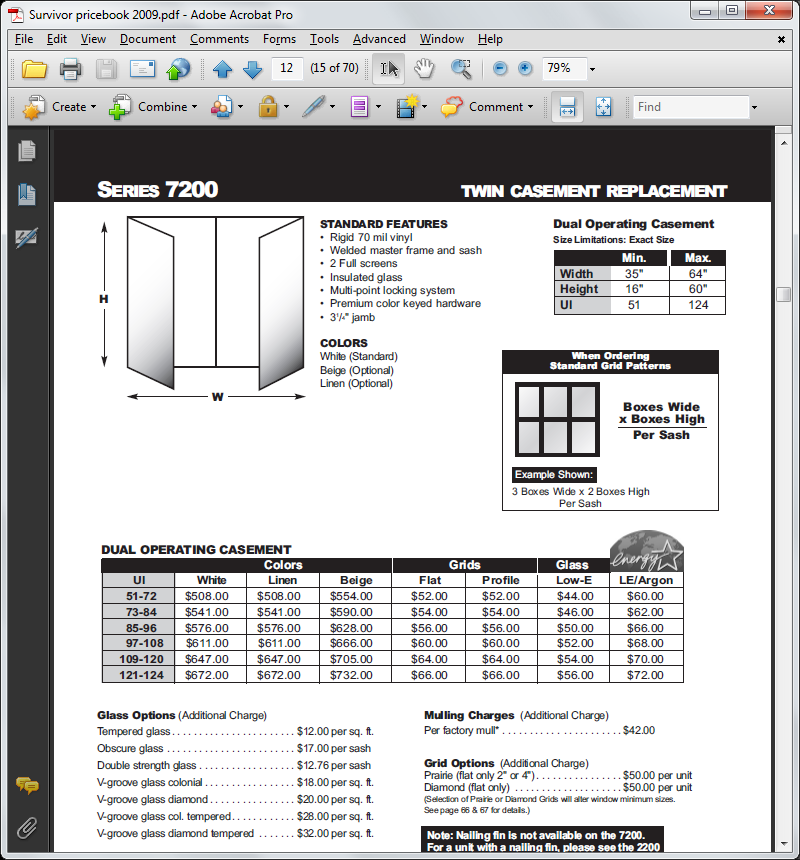 Standard Features:Rigid 70 mil vinylWelded master frame and sash2 Full screensInsulated glassMulti - point locking systemPremium color keyed hardware3 ¼” JambAvailable in White (standard)and Beige and Linen (optional)7200 Series Triple Casement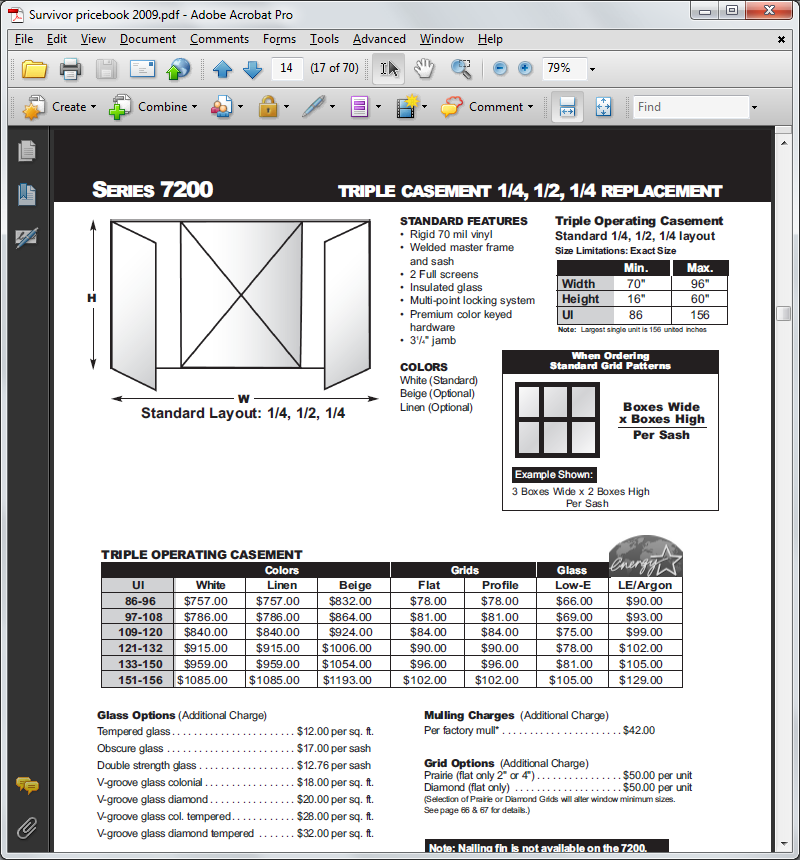 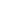 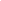 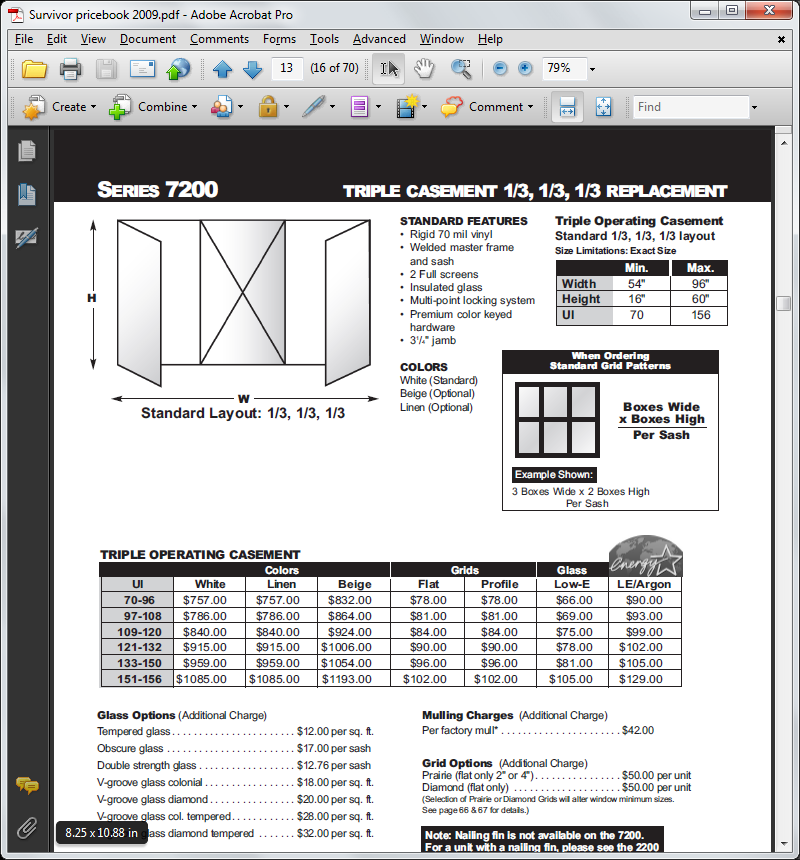 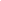 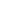 Standard Features:Rigid 70 mil vinylWelded master frame and sash2 Full screensInsulated glassMulti - point locking systemPremium color keyed hardware3 ¼” JambAvailable in White (standard)and Beige and Linen (optional)7200 Series Casement / Picture Window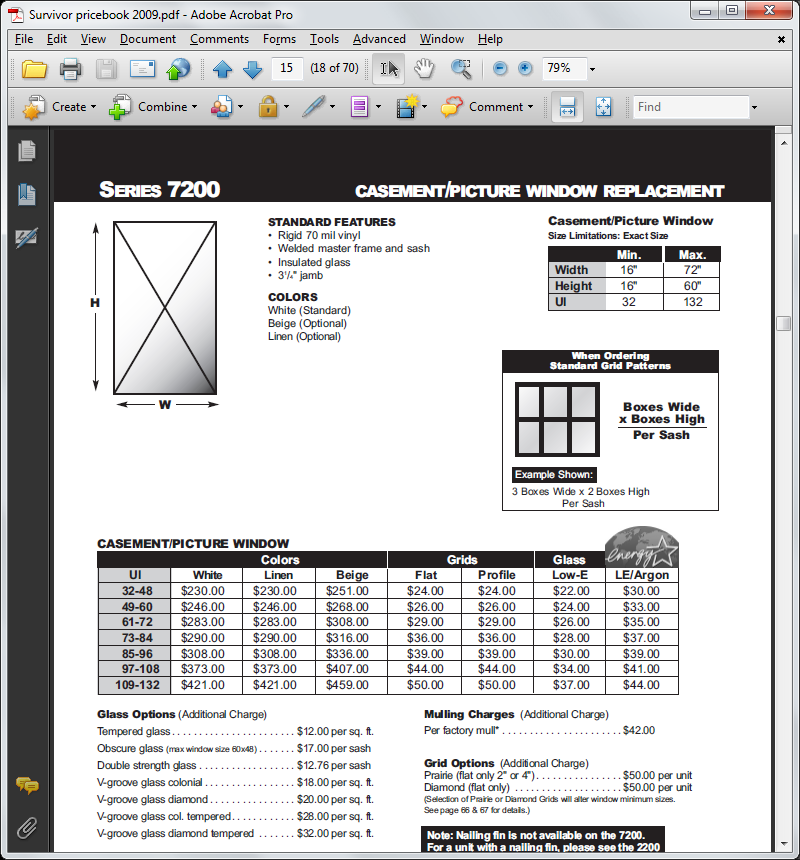 Standard Features:Rigid 70 mil vinylWelded master frame and sashInsulated glass3 ¼” JambAvailable in White (standard)and Beige and Linen (optional)7200 Series Awning Window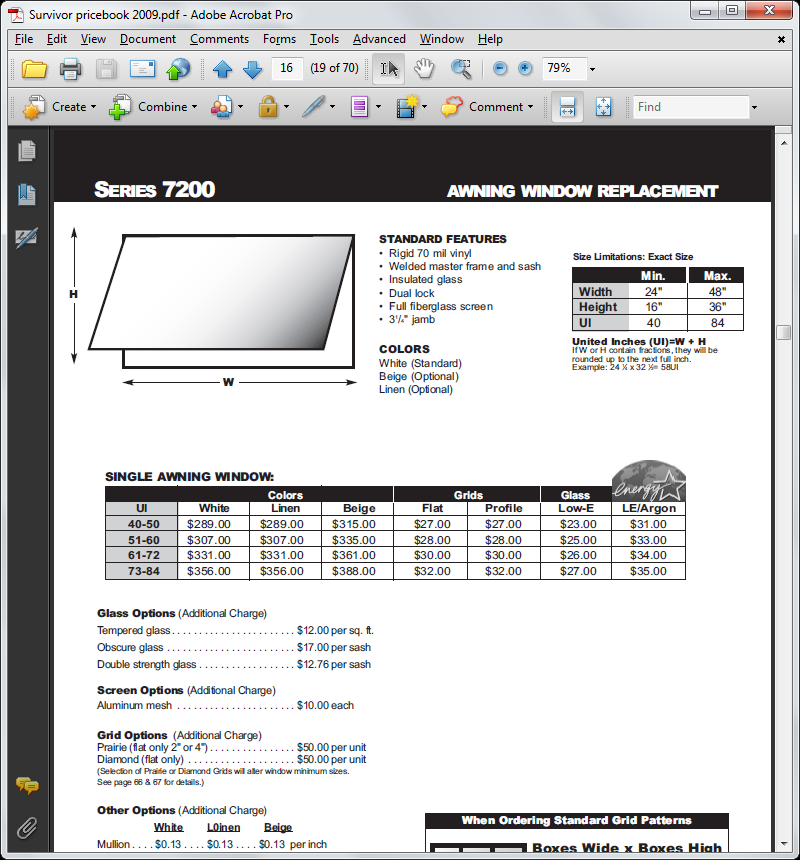 Standard Features:Rigid 70 mil vinylWelded master frame and sashInsulated glassDual lockFull fiberglass screen3 ¼” JambAvailable in White (standard)and Beige and Linen (optional)7200 Series Picture / Awning Window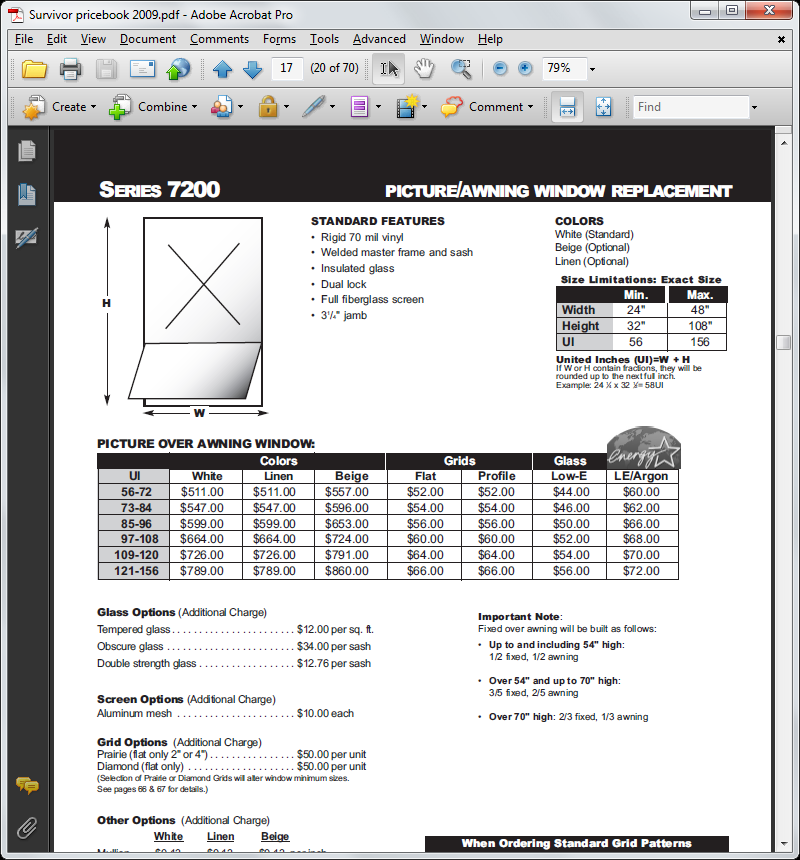 Sash and Frame:Miter cut fusion - welded sash and frame100% virgin vinyl - no regrindStandard Features:Rigid 70 mil vinylWelded master frame and sashInsulated glassDual lockFull fiberglass screen3 ¼” JambAvailable in White (standard)and Beige and Linen (optional)7100 Series Double Hung Bay Window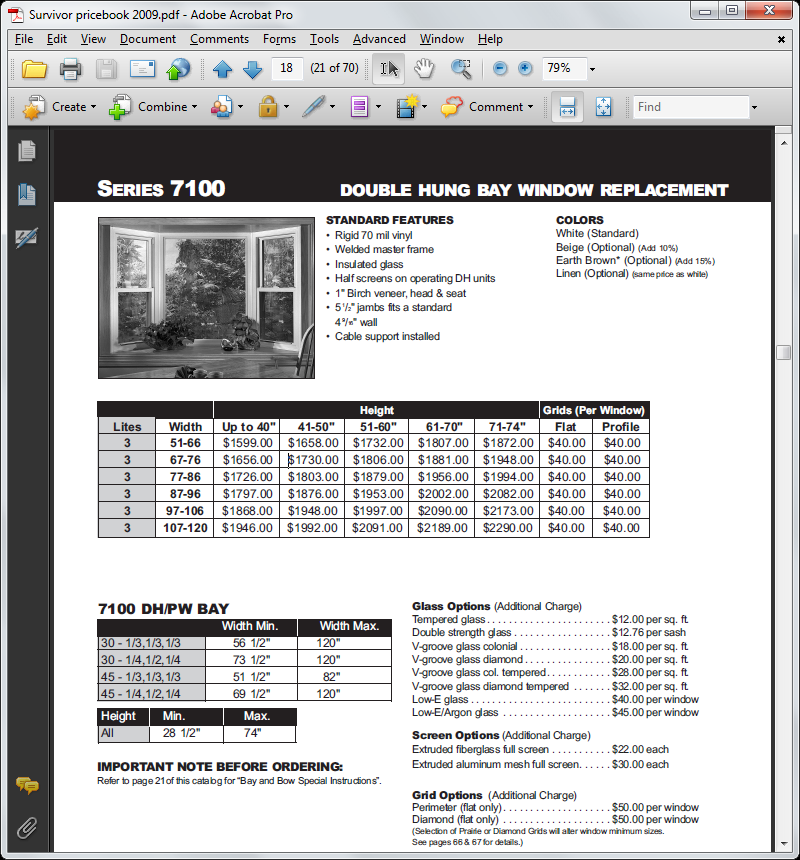 Standard Features:Rigid 70 mil vinylWelded master frameInsulated glassHalf screens on double hung units1” Birch veneer, head and seat5 ½” Jambs fits a standard 4 9/16” wallCable supported installedFully assembled for easy on-site installationAvailable in White (standard)and Beige, Earth Brown and Linen (optional)Layout:Bay windows available in 30 or 45 degree setups7200 Series Casement Bay Window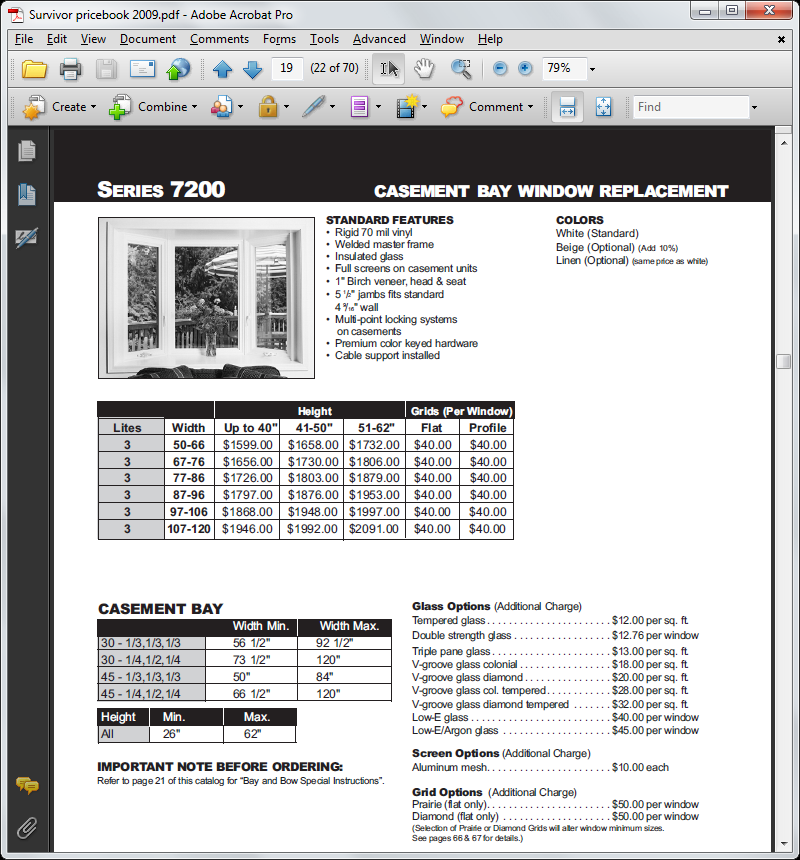 Standard Features:Rigid 70 mil vinylWelded master frameInsulated glassFull screens on casement units1” Birch veneer, head and seat5 ½” Jambs fits a standard 4 9/16” wallMulti – point locking systems on casementsPremium color keyed hardwareCable supported installedFully assembled for easy on-site installationAvailable in White (standard)and Beige and Linen (optional)Layout:Bay windows available in 30 or 45 degree setupsBay windows available in 1/3, 1/3, 1/3 or ¼, ½, ¼ layout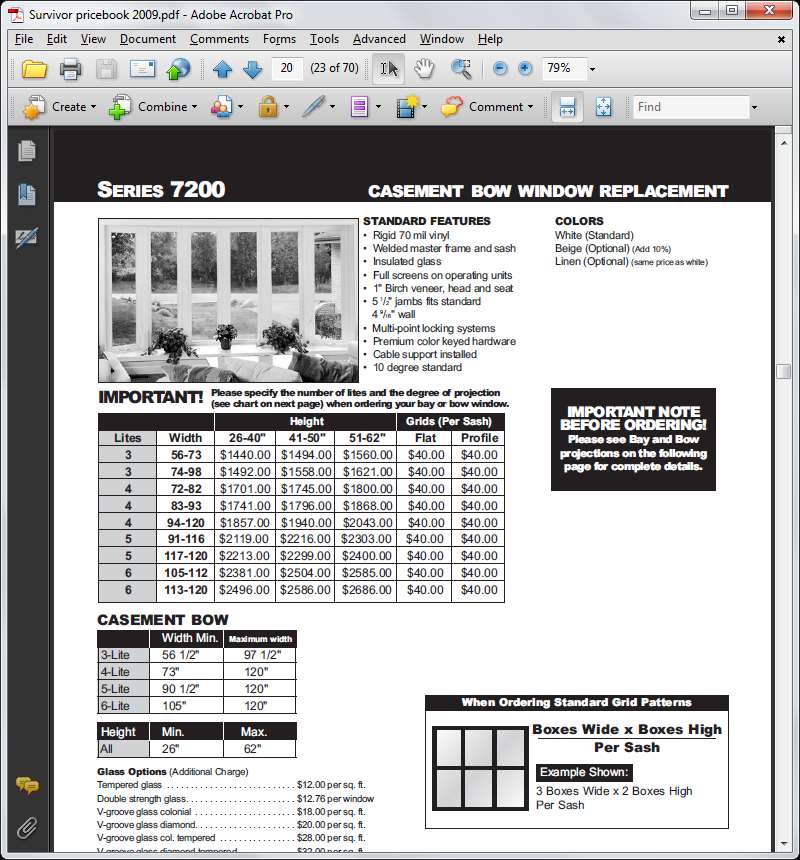 7200 Series Casement Bow WindowStandard Features:Rigid 70 mil vinylWelded master frameInsulated glassFull screens on operating units1” Birch veneer, head and seat5 ½” Jambs fits a standard 4 9/16” wallMulti – point locking systemsPremium color keyed hardwareCable supported installed10 Degree (standard)Fully assembled for easy on-site installationAvailable in White (standard)and Beige and Linen (optional)Layout:Bay windows available in 10 or 15 degree setupsBow windows available in 3-6 lite units 8000 Series Garden Window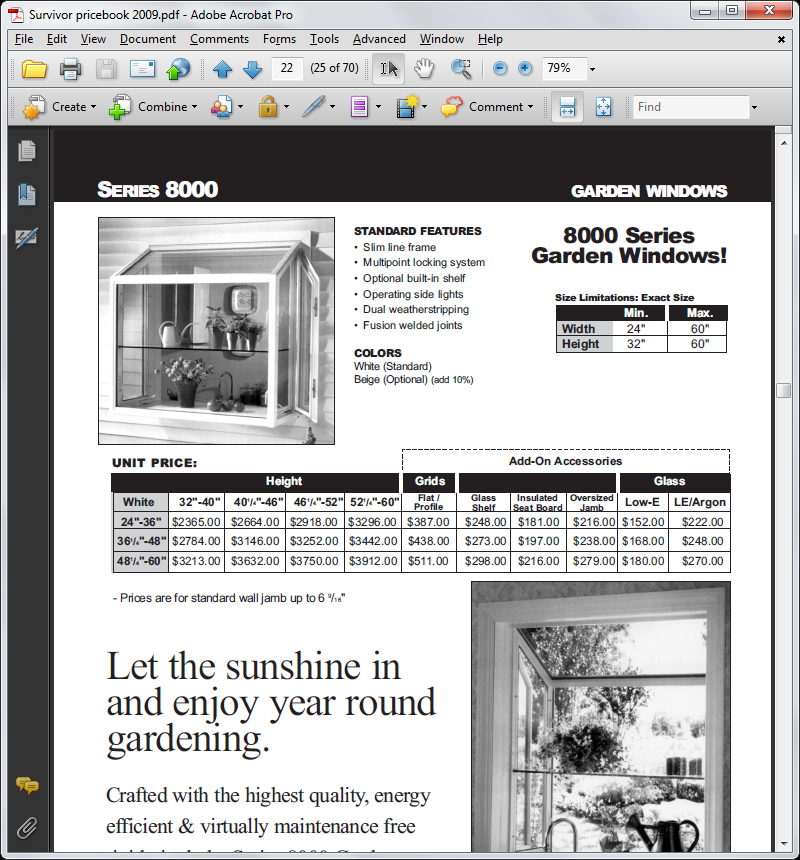 Standard Features:Slim line frameMultipoint locking systemOptional built - in shelfOperating side lightsDual weather - strippingFusion welded jointsAvailable in White (standard)and Beige (optional)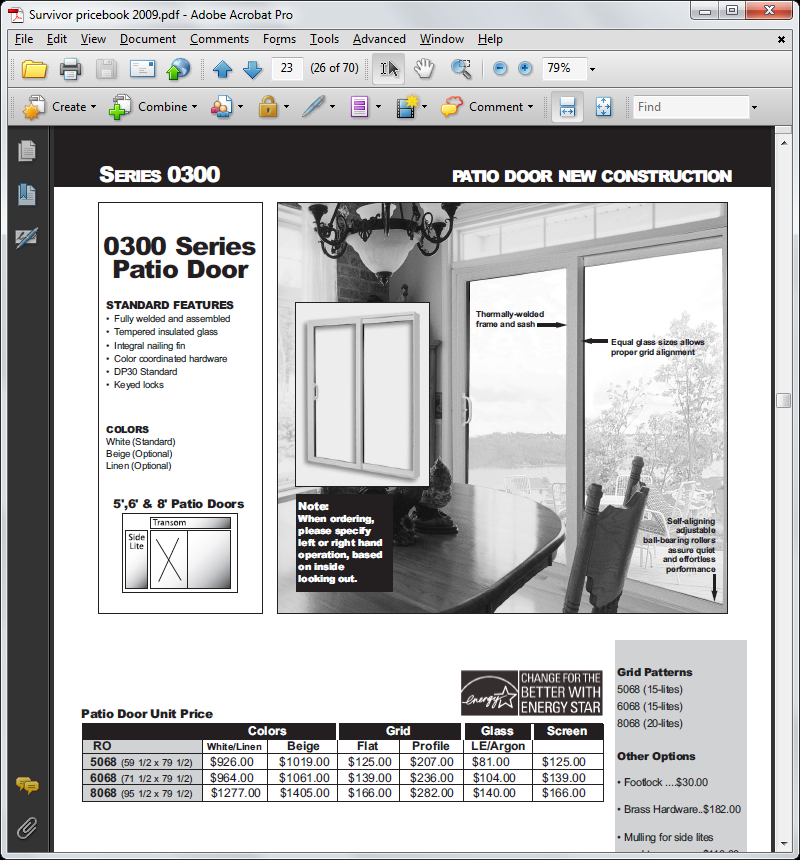 4400 Series Patio Door Standard Features:Fully welded and assembledTempered insulated glassIntegral nailing finColor coordinated hardwareDP30 StandardKeyed locksAvailable in White (standard)and Beige and Linen (optional)4400 Series Patio Door Transom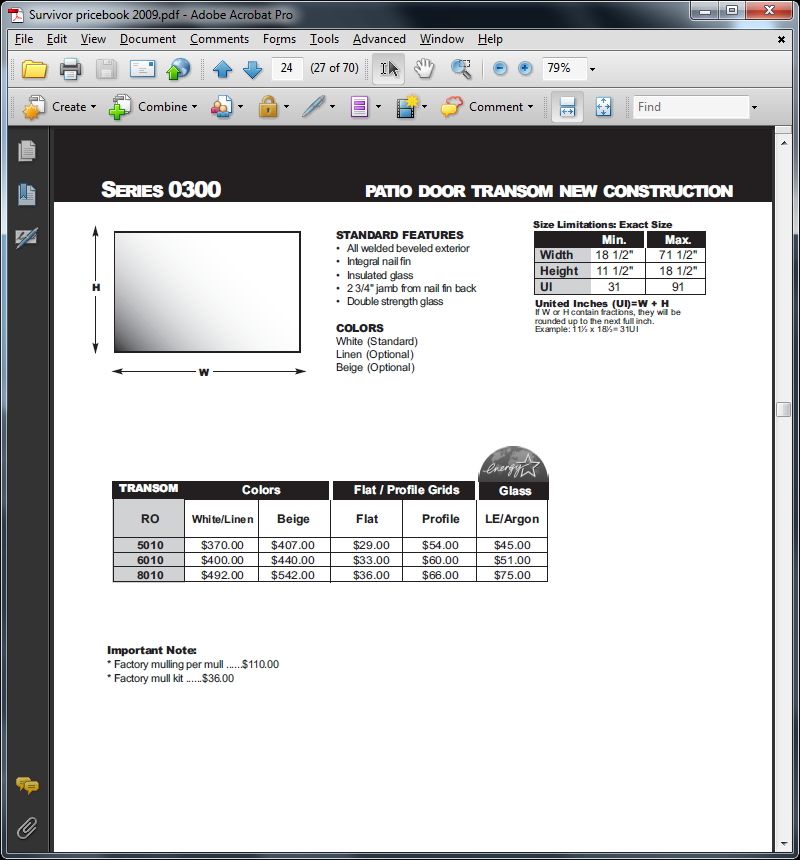 Standard Features:All welded beveled exteriorIntegral nail finInsulated glass2 ¾” Jamb from nail fin backDouble strengthen glass Available in White (standard)and Beige and Linen (optional)4400 Series Patio Door Sidelite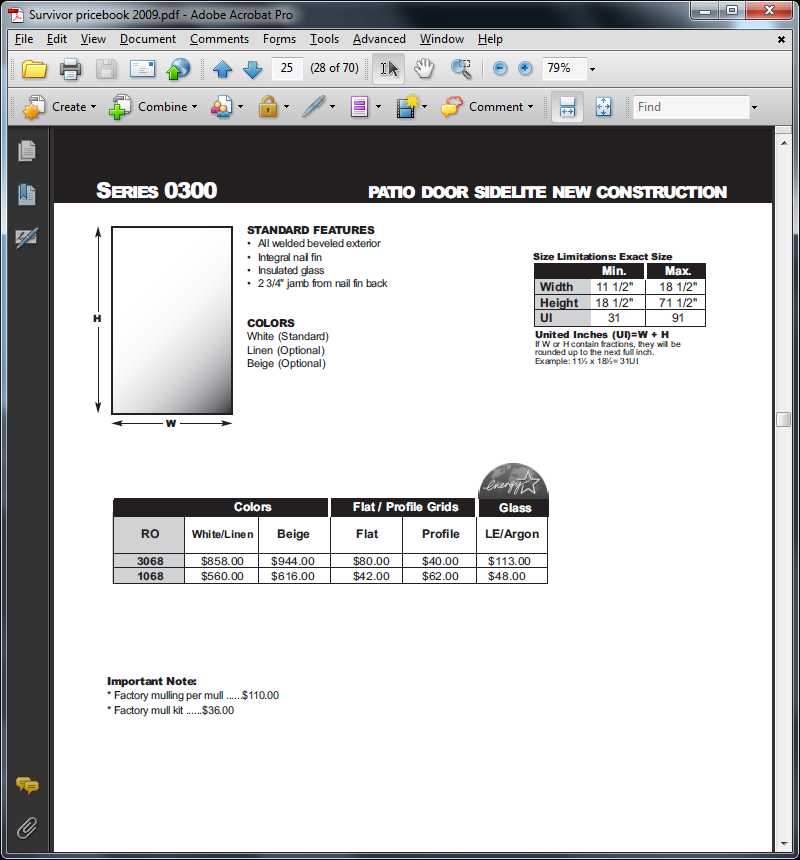 Standard Features:All welded beveled exteriorIntegral nail finInsulated glass2 ¾” Jamb from nail fin backAvailable in White (standard)and Beige and Linen (optional)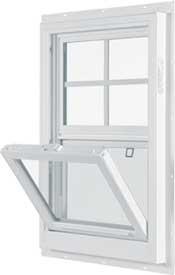 2300 Series Single HungSash and Frame:Miter cut fusion - welded sash and frame 100% virgin vinyl- no regrindHigher concentration of titanium dioxide - gives a bright white appearance2 - 7/8” Jamb depth with optional 4 - 9/16” wood extension jamb availableTwin and triple units available in common frame1” Pre - punched nail finSash tilts in for easy cleaningGlazing:¾ PPG intercept glass with warm edge spacer technologyExterior snap - in glazing beads protect the glazing system perimeterOptional Low-E/ Argon Equals Energy Star rating for serviceStandard Features:Blocks and tackles balance system ensures smooth and effortless operationWeather sealed interlocks for improved performance Color-matched sweep lockRoll formed half screen with fiber glass ‘memory mesh”Brick mold exterior for pleasing aesthetics and curb appealIntegral lift rail provides fingertip performance Integral fully welded sloped sill utilizes extended interior dam leg to improve water controlSash tilts in for easy cleaning (bottom sash)Insulated glassFiberglass half screenWater backup across sillRecessed J – channel for easy siding return1 1/2 “ Jamb from nail fin backAluminum reinforced lock and meeting rails Available in White (standard)and Beige (optional)Fin seal Weather-strippingDP-50 model AvailableIntegral nailing fin2300 Series Single Slider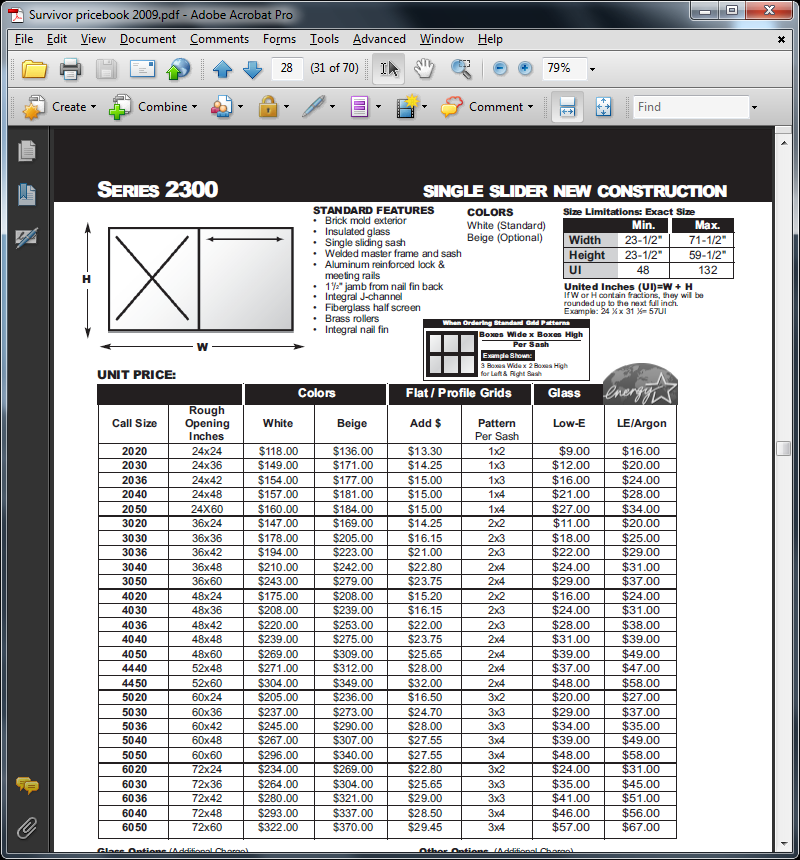 Standard Features:Brick mold exterior Insulated glassSingle sliding sashWelded master frame and sashAluminum reinforced lock & meeting rails1 ½” Jamb from nail fin backIntegral J – channelFiberglass half screenBrass rollersIntegral nail fin Available in White (standard)and Beige (optional)2300 Series 3 - Lite Slider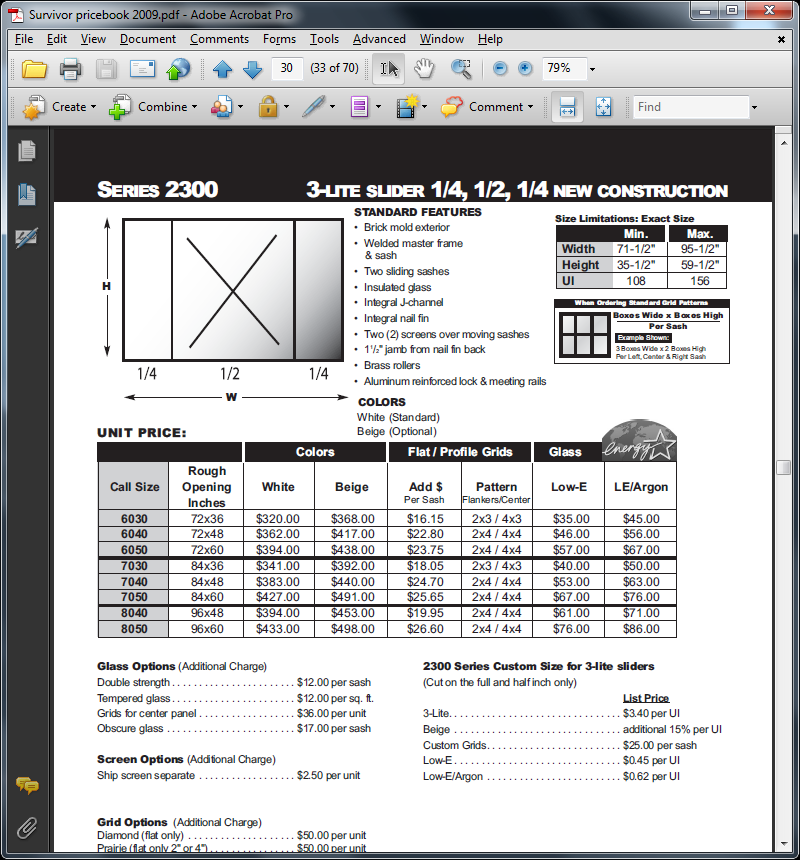 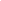 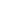 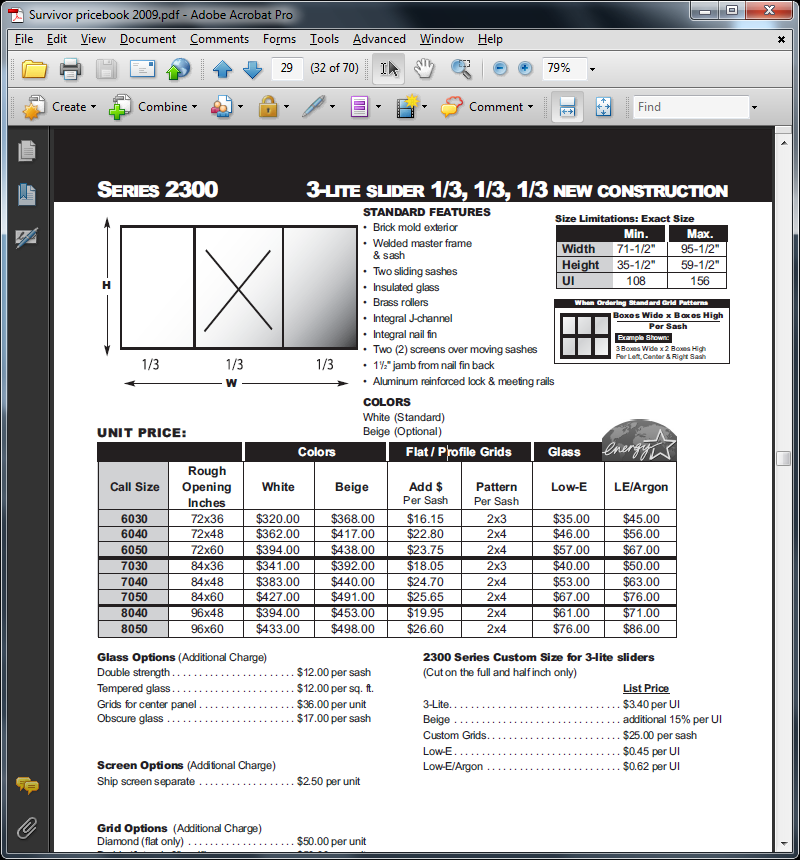 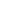 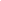 Standard Features:Brick mold exterior Welded master frame and sashTwo sliding sashedInsulated glassBrass rollersIntegral J – channelIntegral nail fin Two (2) screens over moving sashes Aluminum reinforced lock & meeting rails1 ½” Jamb from nail fin backAvailable in White (standard)and Beige (optional)2300 Series Picture Window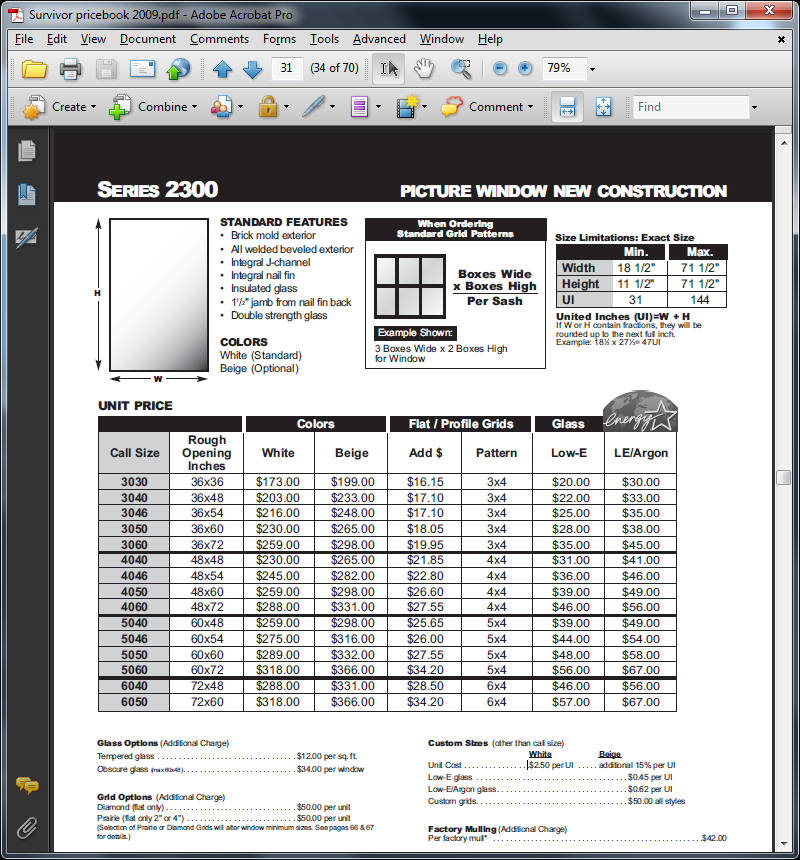 Standard Features:Brick mold exterior Welded master frame and sashTwo sliding sashedInsulated glassBrass rollersIntegral J – channelIntegral nail fin Two (2) screens over moving sashes Aluminum reinforced lock & meeting rails1 ½” Jamb from nail fin backAvailable in White (standard)and Beige (optional)2300 Series Transom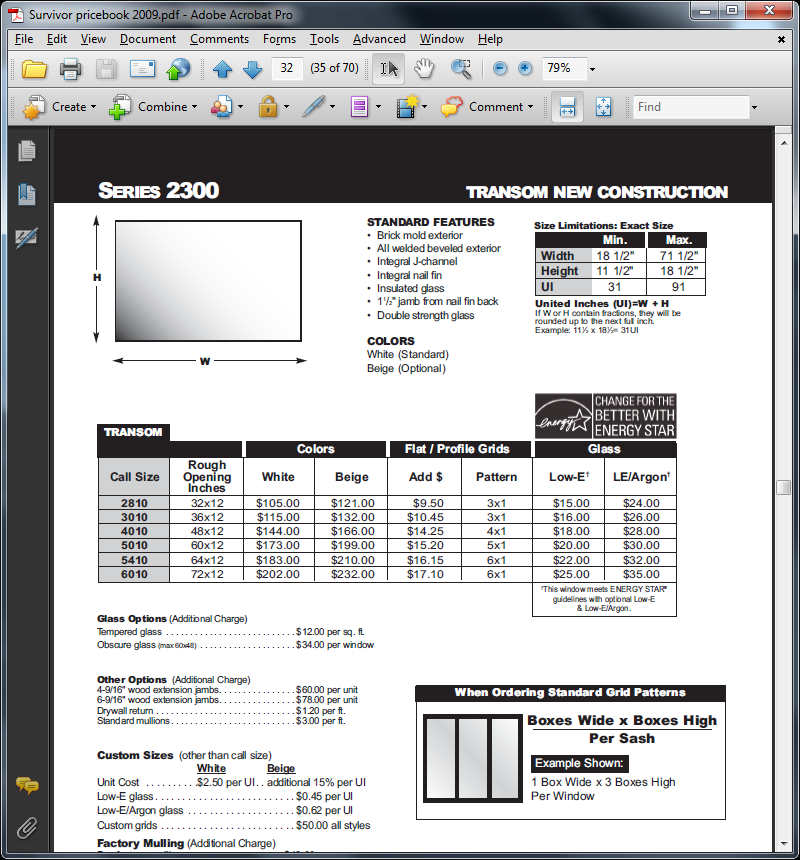 Standard Features:Brick mold exterior All welded beveled exteriorIntegral J – channelIntegral nail fin Insulated glass1 ½” Jamb from nail fin backDouble strength glassAvailable in White (standard)and Beige (optional)2300 Series SideliteStandard Features:Brick mold exterior All welded beveled exteriorIntegral J – channelIntegral nail fin Insulated glass1 ½” Jamb from nail fin backDouble strength glassAvailable in White (standard)and Beige (optional)2300 Series Architectural Shapes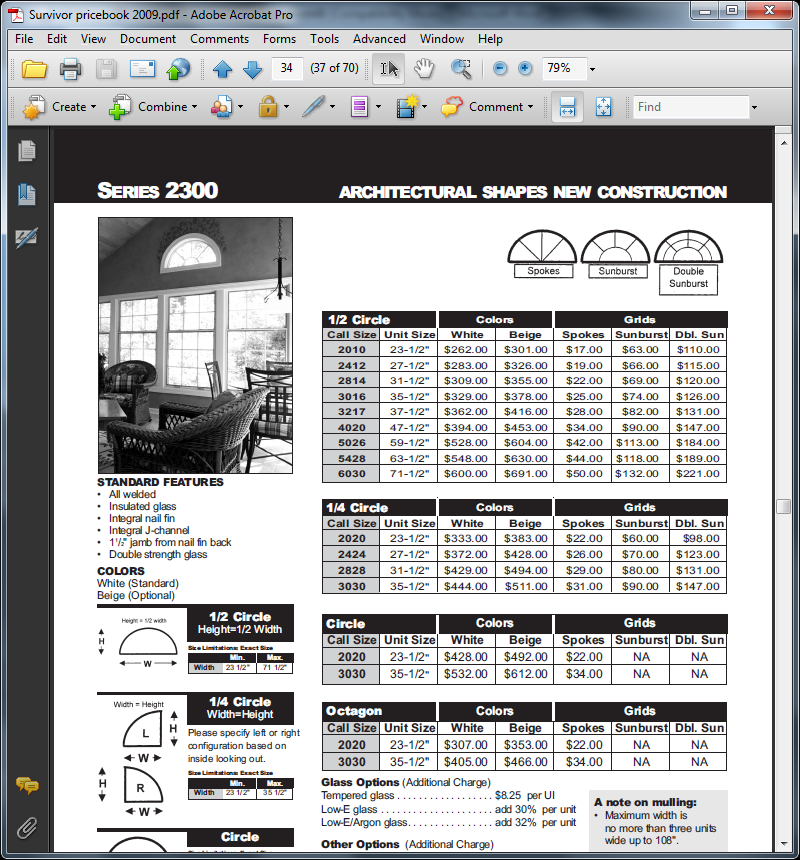 Standard Features:All weldedInsulated glassIntegral nail finIntegral J – channelDouble strength glass 1 ½” Jamb from nail fin backAvailable in White (standard)and Beige (optional)2400 Series Double Hung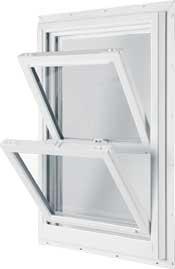 Sash and Frame:Miter cut fusion - welded sash and frame100% virgin vinyl- no regrindHigher concentration of titanium dioxide - gives a bright white appearance3- ¼” Jamb with optional 4 - 9/16” and 6- 9/16” wood extension jambs available1” Pre - punctured nailing finSashes tilt for easy cleaningGlazing:¾” PPG intercept glass with warm edge spacer technologyExterior snap - in glazing beads protect the glazing system perimeterOptional Low-E/ Argon Equals Energy Star rating for savingsStandard Features:Block and tackle balance system ensures smooth and effortless operationWeather sealed interlock for improved performanceRecessed tilt latch for easy control of tilt-in sashCam lock and keeper system Brick mold exterior for pleasing aesthetics Integral lift rail for finger – tip operationRecessed “J” channel siding returnIntegral fully welded sloped sill utilizes an extended interior dam to reduce water backups across sillInsulated glassFull extruded fiberglass screen Integral J – channelIntegral nailing fin1 ½” Jamb from nail fin backAluminum reinforced lock railAvailable in White (standard)and Beige (optional)2400 Series Picture WindowStandard Features:Brick mold exterior All welded beveled exteriorIntegral J – channelIntegral nail fin Insulated glassDouble strength glass1 ½” Jamb from nail fin backAvailable in White (standard)and Beige (optional)2400 Series TransomStandard Features:Brick mold exterior All welded beveled exterior Integral J – channelIntegral nail fin Insulated glass1 ½” Jamb from nail fin backDouble strength glassAvailable in White (standard)and Beige (optional)2400 Series SideliteStandard Features:Brick mold exterior All welded beveled exteriorIntegral J – channelIntegral nail fin Insulated glass1 ½” Jamb from nail fin backDouble strength glassAvailable in White (standard)and Beige (optional)2400 Series Architectural Shapes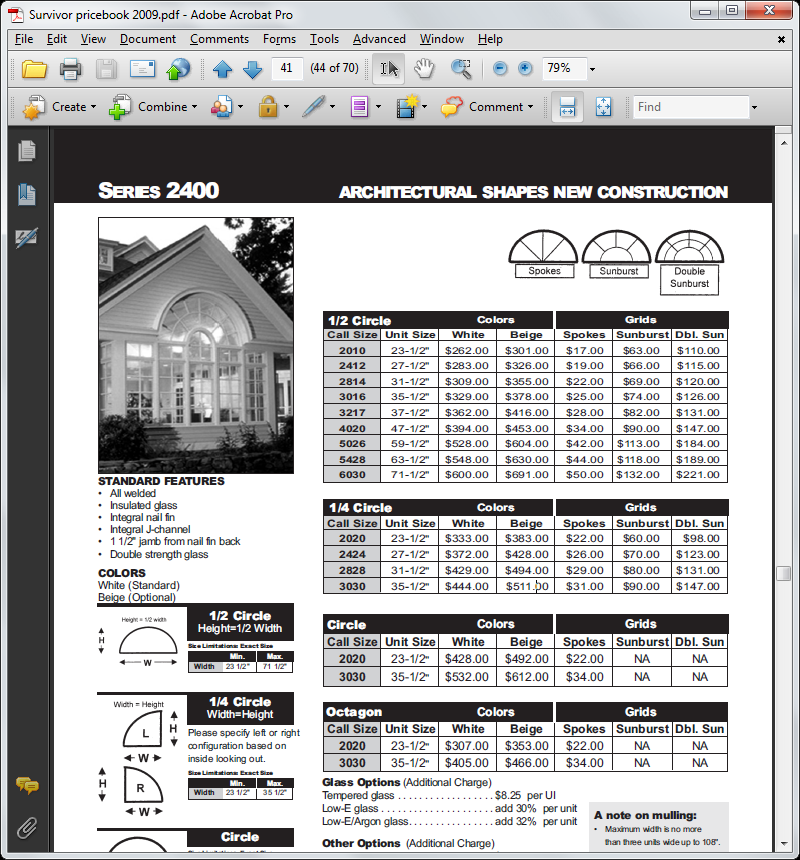 Standard Features:All weldedInsulated glassIntegral nail finIntegral J – channelDouble strength glass 1 ½” Jamb from nail fin backAvailable in White (standard)and Beige (optional)2200 Series Hinged Casement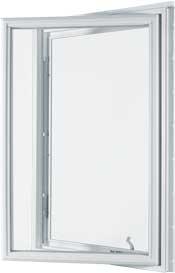 Standard Features:Rigid 70 mil vinylWelded master frame and sashFull screenInsulated glassMulti – point locking screenPremium color keyed hardware3 ¼” JambIntegral nailing finAvailable in White (standard)and Beige (optional)2200 Series Twin & Triple Casement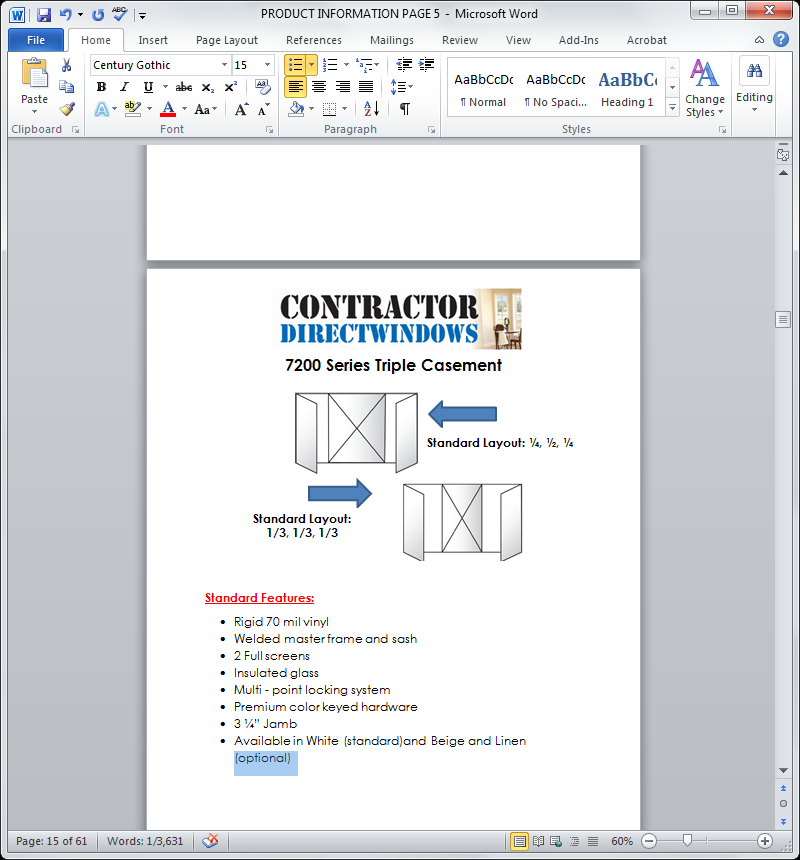 Standard Features:Rigid 70 mil vinylWelded master frame and sash2 Full screensInsulated glassMulti – point locking systemPremium color keyed hardware3 ¼” JambIntegral nailing finAvailable in White (standard)and Beige (optional)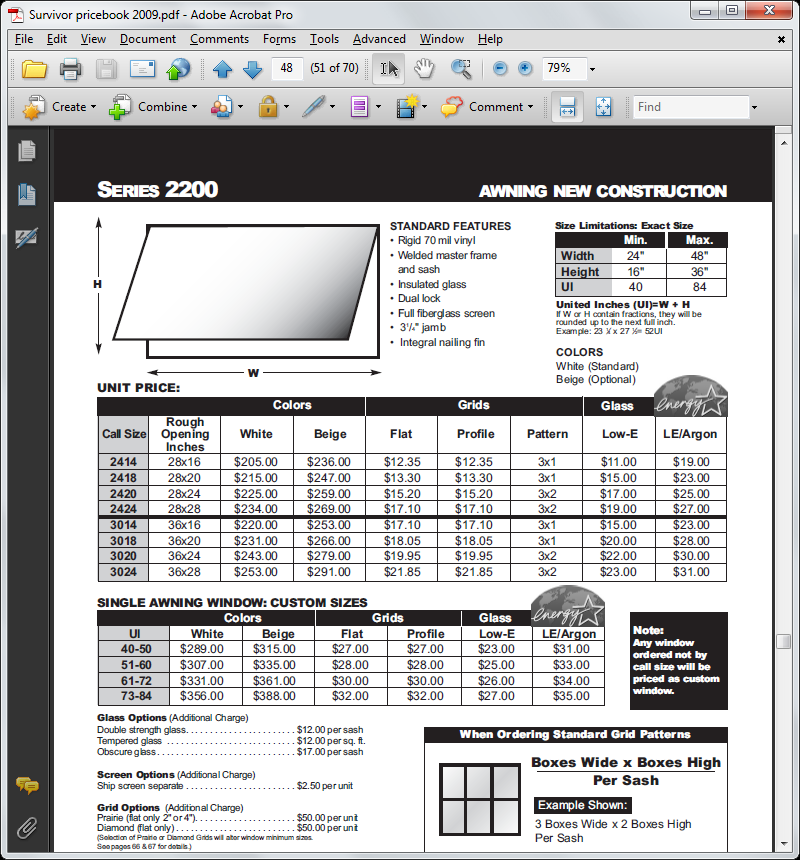 2200 Series AwningStandard Features:Rigid 70 mil vinylWelded master frame and sashDual lockFull fiberglass screenInsulated glass3 ¼” JambIntegral nailing finAvailable in White (standard)and Beige (optional)2200 Series Picture / Awning WindowStandard Features:Rigid 70 mil vinylWelded master frame and sashInsulated glassDual lockFull fiberglass screen3 ¼” JambIntegral nailing fin Available in White (standard)and Beige (optional)2200 Series Architectural Shapes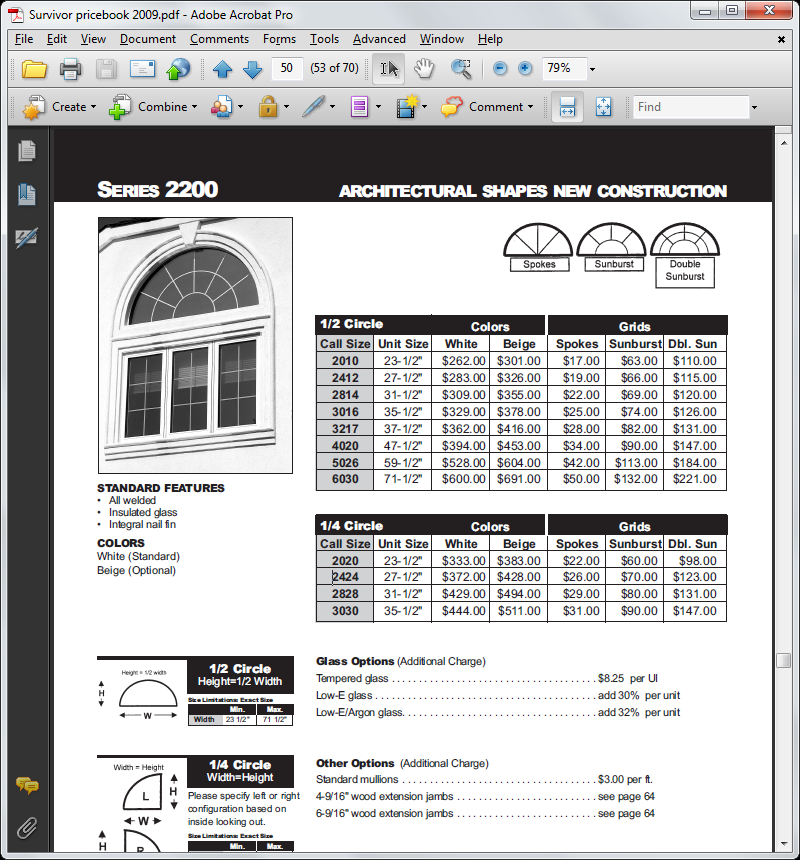 Standard Features:All weldedInsulated glassIntegral nail finIntegral J – channelAvailable in White (standard)and Beige (optional)3500 Series Double Hung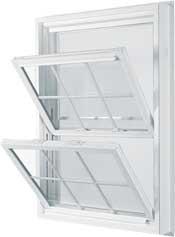 Sash and Frame:Miter cut fusion - welded sash and frame70 mil thick vinyl extrusions100% virgin vinyl- no regrind4-9/16” jamb with optional 6-9/16” for 2x6 constructionHigher concentration of titanium dioxide - gives a bright white appearanceAvailable in White (Standard) and Beige (Optional)Sashes tilt in for easy cleaningGlazing:¾“ PPG intercept glass with warm edge spacer technologyExterior snap - in glazing beads protect the glazing system perimeterOptional Low-E/ Argon Equals Energy Star rating for savingsStandard Features:Balance covers- hides balance system-cleaner, more refined style and lookTriple interlocks at the head, meeting rails and sillRecessed tilt latches- easy to use and appealing to the eyeColor- matched cam action lock and keeperIntegral fully welded sloped sill utilizes an extended interior dam to reduce water backup across sillBrick mold exterior for curb appealRecessed “J” – Channel siding return Welded master frame and sashIntegral nail finIntegral J – channelTilt – in top and bottom sashes4 9/16” Jamb depthAluminum reinforced lock railInsulated glassExtruded fiberglass full screen with “memory mesh”Deluxe vent latches Available in White (standard)and Beige (optional)3500 Series Double Slider
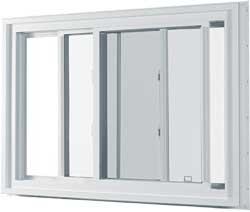 Standard Features:Brick mold exterior Welded master frame and sashInsulated glassIntegral J – channelAluminum reinforced lock & meeting railsIntegral nail fin Full extruded fiberglass screen4 – 9/16” Jamb depth Available in White (standard)and Beige (optional)3500 Series 3 - Lite Slider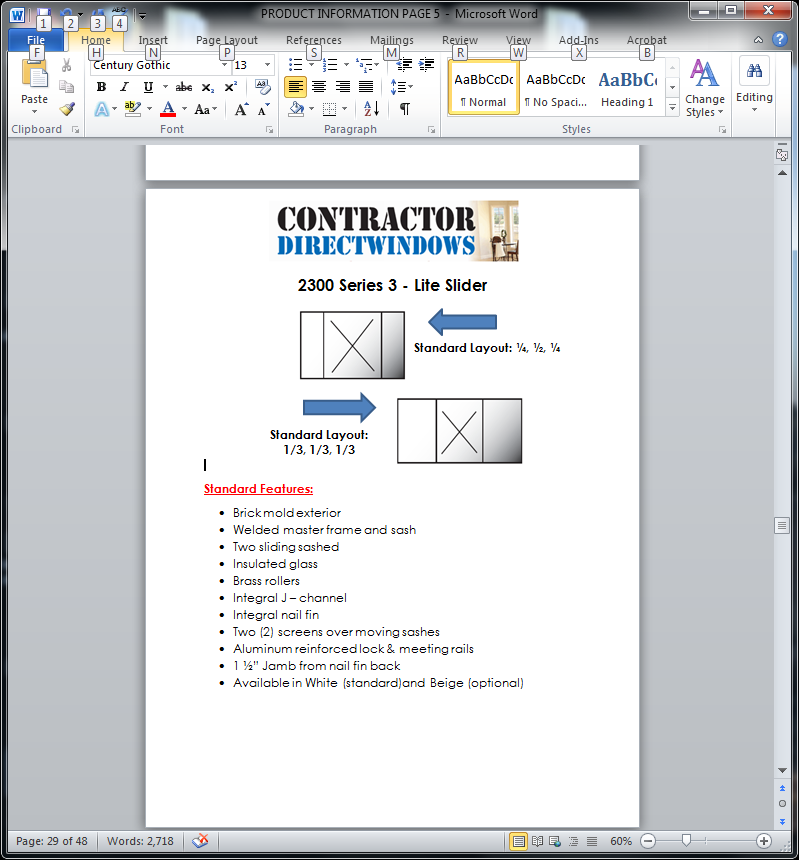 Standard Features:Brick mold exterior Welded master frame and sashThree sliding sashesInsulated glassBrass rollersIntegral J – channelIntegral nail fin Two (2) screens over outer sashes4 – 9/16” Jamb depthAluminum reinforced lock & meeting railsAvailable in White (standard)and Beige (optional)3500 Series Picture WindowStandard Features:Brick mold exterior All welded beveled exteriorIntegral J – channelIntegral nail fin Insulated glass4 – 9/16” Jamb depthAvailable in White (standard)and Beige (optional)3500 Series TransomStandard Features:Brick mold exterior All welded beveled exteriorIntegral J – channelIntegral nail fin Insulated glassDouble strength glass1 ½” Jamb from nail fin backAvailable in White (standard)and Beige (optional)3500 Series SideliteStandard Features:Brick mold exterior All welded beveled exteriorIntegral J – channelIntegral nail fin Insulated glassDouble strength glass1 ½” Jamb from nail fin backAvailable in White (standard)and Beige (optional)3500 Series Architectural Shapes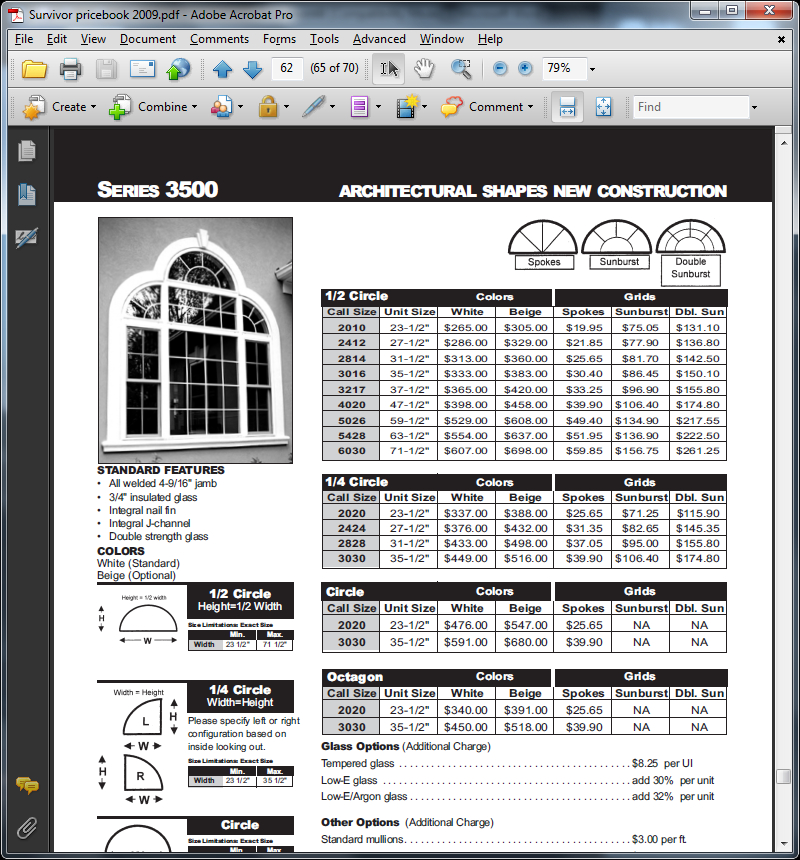 Standard Features:All welded 4 – 9/16” Jamb¾” Insulated glassIntegral nail finIntegral J – channelDouble strength glass Available in White (standard)and Beige (optional)Design-Pressure Performance Ratings: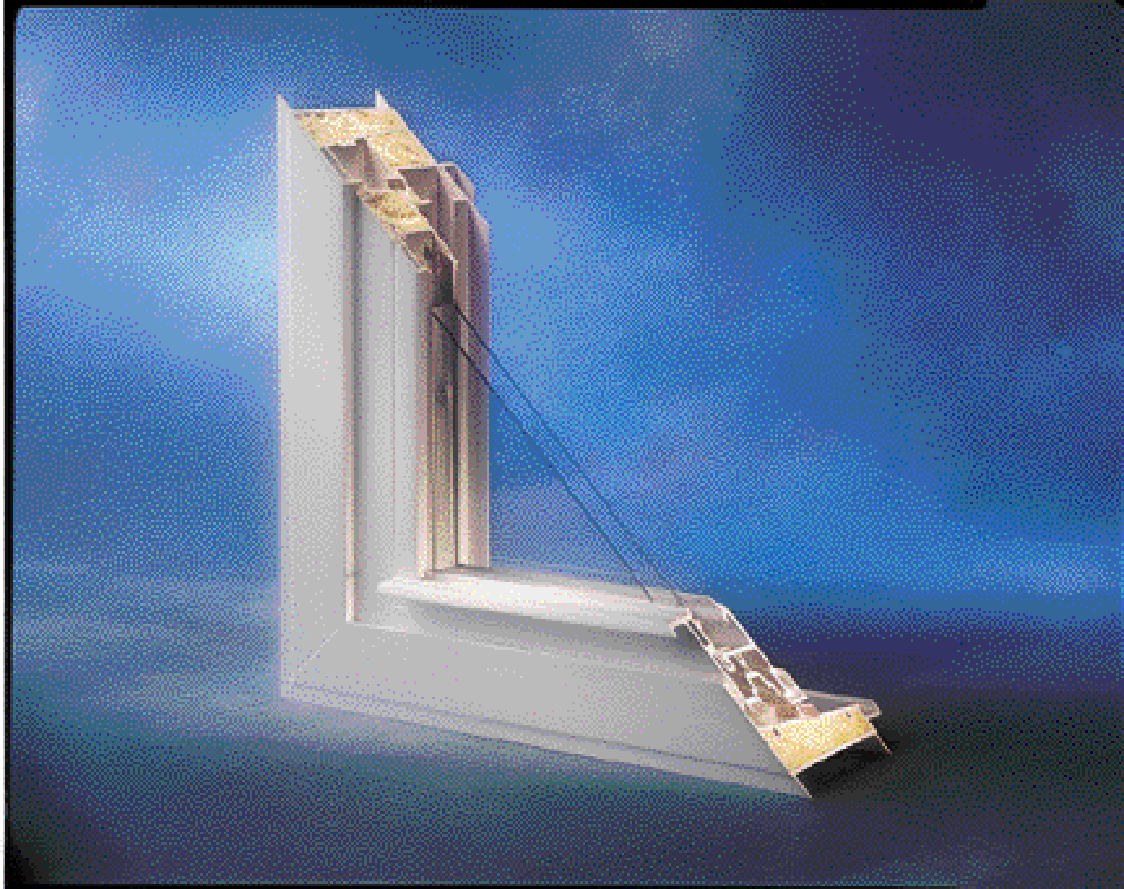 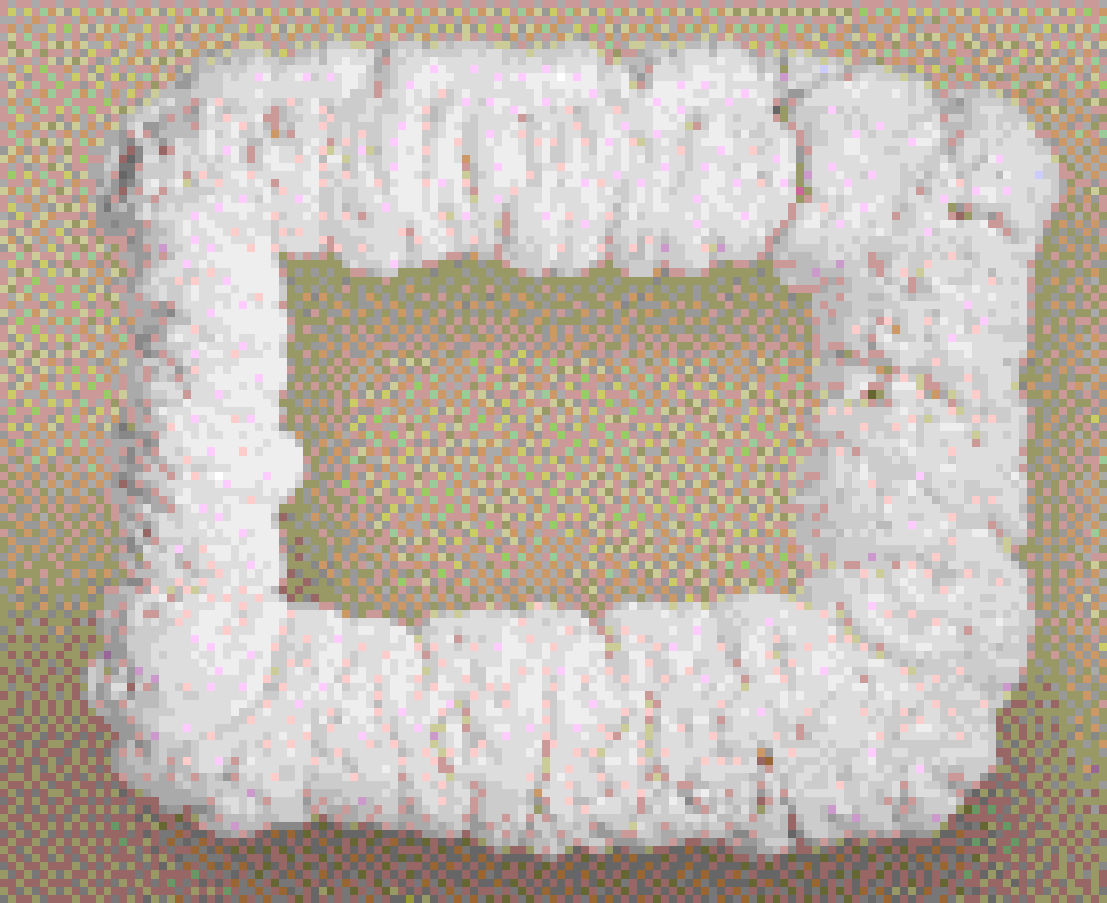 ***R-VALUE IS A MEASURE OF THE MATERIAL QUALITIES AS AN INSULATOR. HIGHER VALUES DENOTE BETTER INSULATION***REPLACEMENTU-ValueU-ValueU-ValueSHGC with gridsSHGC with gridsProductSeriesD-P RatingSize TestedClearLow-E / ArgonDouble Low-E/ArgonLow-E / ArgonDouble Low-E/Argon5600 DH3544X600.480.290.260.380.2637100 DH4044X600.480.290.270.3850.277100 PW4548X720.460.250.210.390.287100 SL3572X480.480.280.270.360.267200 CSMT/AWN3036X720.440.250.330.240.46NEW CONSTRUCTIONU-ValueU-ValueU-ValueSHGC with gridsSHGC with gridsProductSeriesD-P RatingSize TestedClearLow-E / ArgonDouble Low-E/ArgonLow-E / ArgonDouble Low-E/Argon2300 SH3044X600.490.290.270.380.282300 SH5044X600.490.290.270.380.282400 DH3544X600.490.290.270.3780.282200 CSMT3036X720.440.250.240.330.243500 DH2548X740.470.280.230.370.273500 SL2072X600.460.280.250.350.263500 SL5572X480.460.280.250.350.263500 PW5073X720.470.270.2240.410.30Typical R-Value Frames0.62Aluminum1.04Thermally Broken Aluminum2.14Aluminum Clad Wood2.75Wood or Vinyl Clad Wood3.25Standard Hollow Vinyl Frame4.76Hollow Vinyl Multi-Chamber Frame25.00Architect Select Foam Filled Vinyl